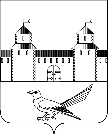 от 01.06.2016 №_ 798-пОб утверждении схемы расположенияземельного участка на кадастровом плане	В соответствии со статьёй 11.10 Земельного кодекса Российской Федерации, со статьёй 16 Федерального закона от 06.10.2003 № 131 – ФЗ «Об общих принципах организации местного самоуправления в Российской Федерации», приказом Минэкономразвития РФ от 01.09.2014  № 540 «Об утверждении классификатора видов разрешенного использования земельных участков», руководствуясь статьями 32, 35, 40 Устава муниципального образования Сорочинского городского округа Оренбургской области и поданного заявления (вх. № Рз-666 от 24.05.2016 г.), администрация Сорочинского городского округа Оренбургской области, ПОСТАНОВЛЯЕТ:       1. Утвердить схемы расположения земельных участков на кадастровом плане образованных путем раздела земельного участка с кадастровым номером 56:45:0101055:66,условные номера земельных участков 56:45:0101055:66: ЗУ1; 56:45:0101055:66:ЗУ2 с местоположением:   1.1. ЗУ1 - площадь земельного участка 278 кв. м., расположен в кадастровом квартале: 56:45:0101055по адресу: Российская Федерация, Оренбургская область,г. Сорочинск,  ул. Водокачечная , дом 11Разрешенное использование: для индивидуального жилищного строительства. Категория земель: земли населенных пунктов.   1.2. ЗУ2 - площадь земельного участка 223 кв. м., расположен в кадастровом квартале: 56:45:0101055по адресу: Российская Федерация, Оренбургская область,             г. Сорочинск,  ул. Водокачечная , дом 11 АРазрешенное использование: для индивидуального жилищного строительства. Категория земель: земли населенных пунктов.       2. Контроль за исполнением настоящего постановления возложить на главного архитектора муниципального образования Сорочинский городской округ - Александра Федотовича Крестьянова.        3. Настоящее постановление вступает в силу со дня подписания и подлежит размещению на Портале МО Сорочинский городской округ.Глава муниципального образования Сорочинский городской округ                 Т.П. МелентьеваРазослано: в дело – 1 экз., УАГи КС– 1 экз., прокуратура – 1 экз., заявителю – 2 экз.Администрация Сорочинского городского округа Оренбургской областиПОСТАНОВЛЕНИЕ